ANTI RAGGING AWARNESS PROGRAMME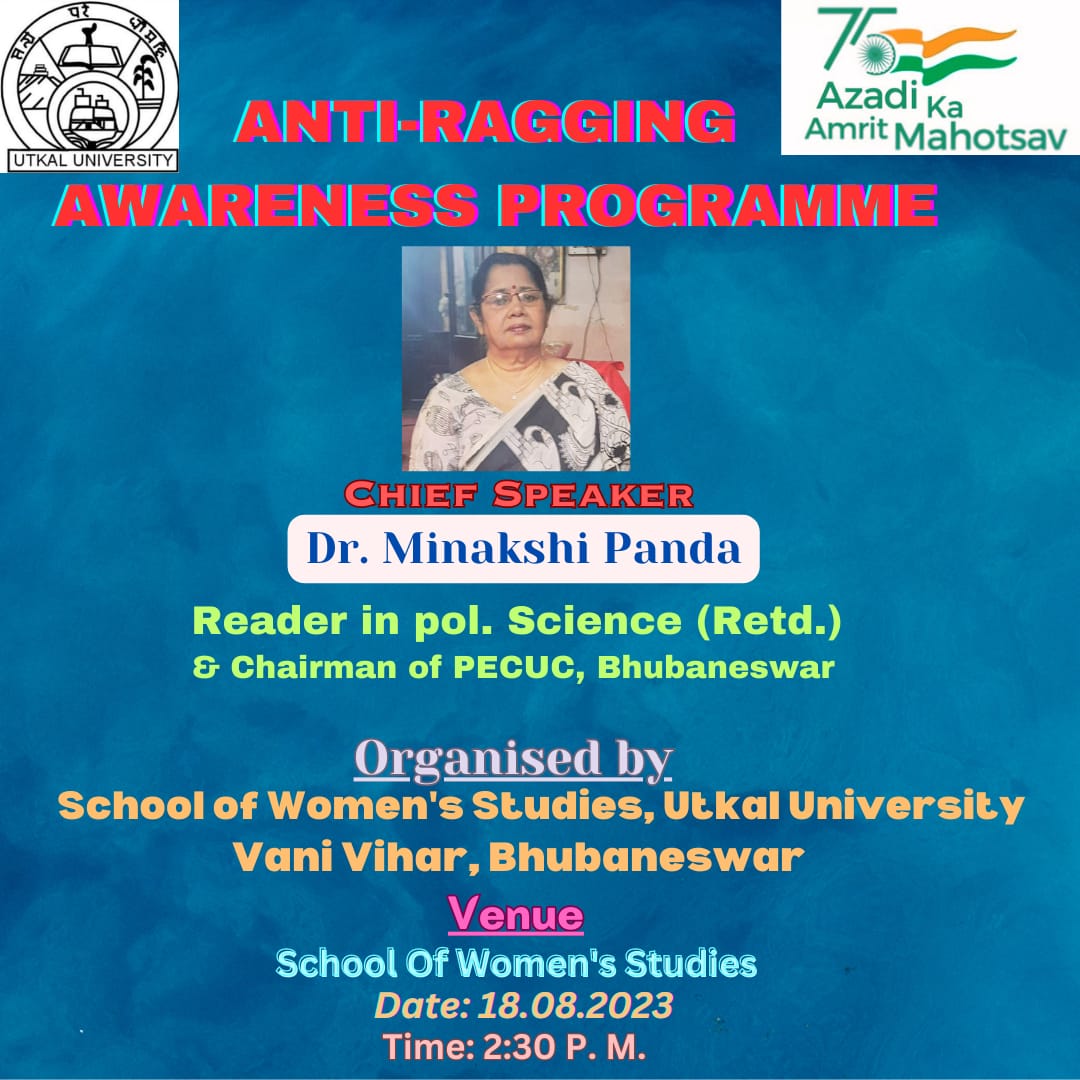 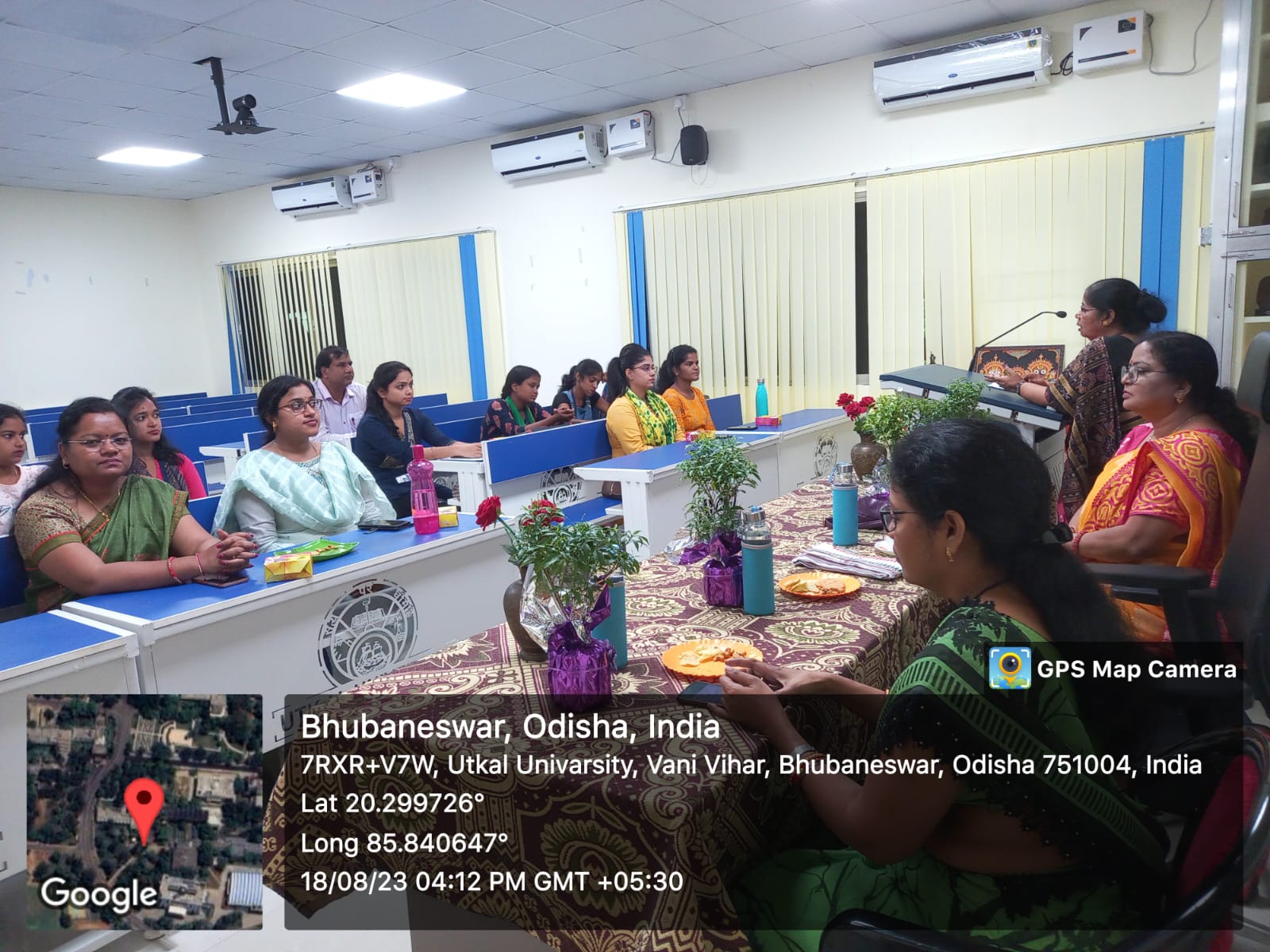 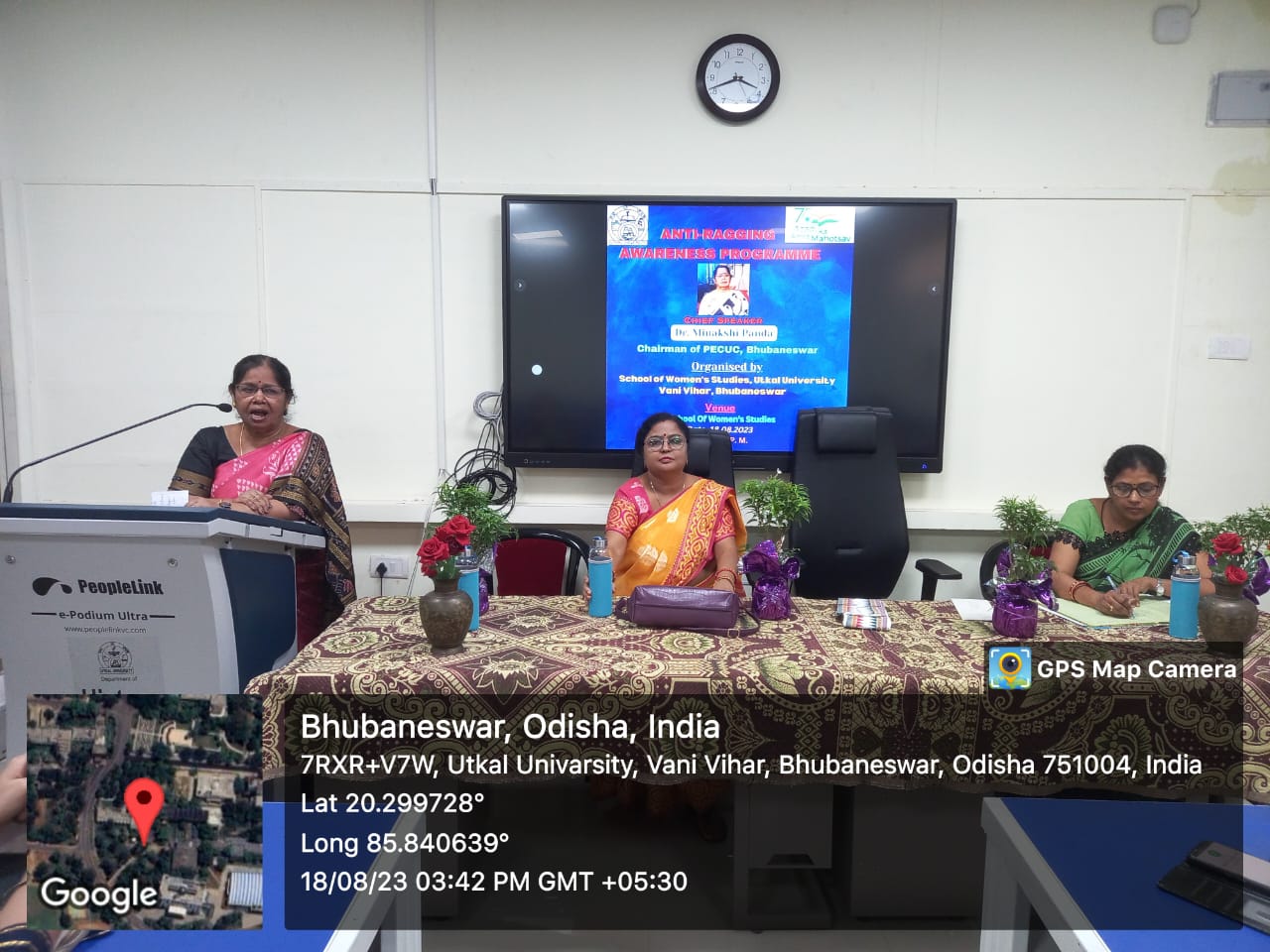 